Pour changer votre photo de couverture ou votre photo de profil Facebook :Placez votre souris sur l’image choisie ;Cliquez sur le bouton droit de la souris et cliquez sur Enregistrez en tant qu’image ;Choisissez l’endroit où vous souhaitez sauvegarder l’image dans votre ordinateur et cliquez sur enregistrer ;Rendez-vous sur Facebook et cliquez sur la petite caméra qui se trouve sur votre photo de couverture ou sur votre photo de profilCliquez sur Importer une photo et allez chercher l’image où vous l’avez enregistrée dans votre ordinateur puis cliquez sur ouvrirVotre photo de profil ou de couverture (selon ce que vous avez choisi) apparaîtra sur votre page Facebook. Il vous suffit de cliquer sur enregistrer et le tour est joué !Photo de couverture Facebook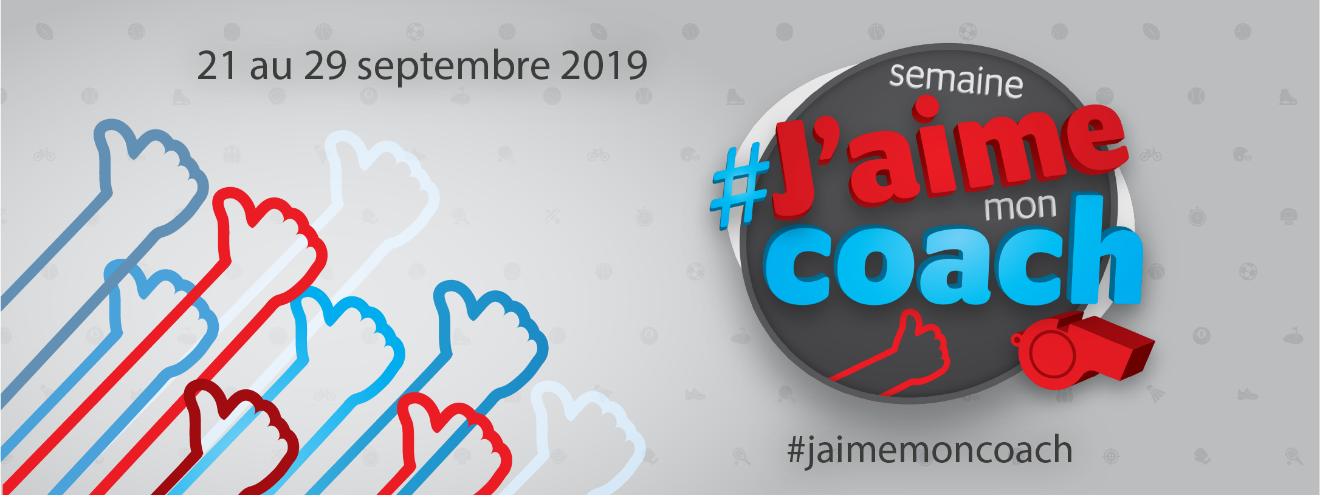 Photo de profil Facebook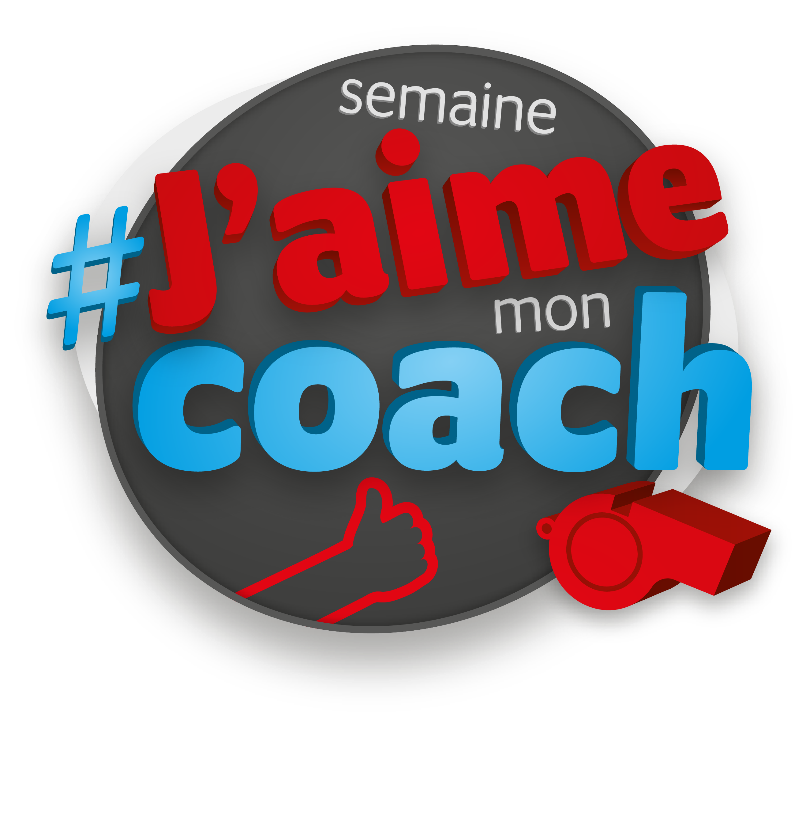 